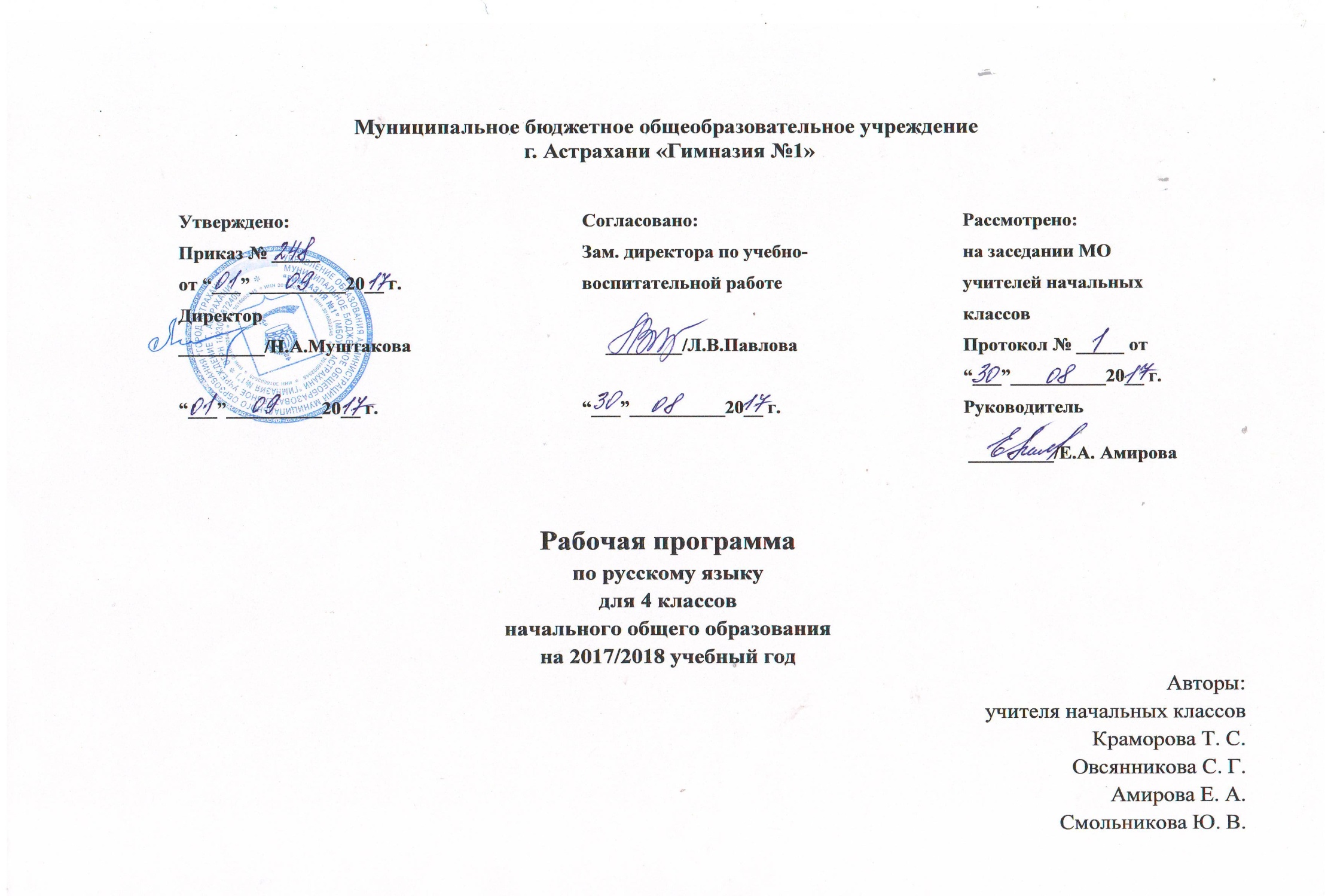 Содержание рабочей программыПояснительная записка.Планируемые результаты освоения учебного предмета «Русский язык»3.	Содержание учебного предмета «Русский язык».4.	Тематическое планирование.Пояснительная запискаРабочая программа составлена на основе нормативно-правовой базы:1. ФЗ РФ от 29 декабря 2012 г. № 273-ФЗ «Об образовании в РФ» (далее – ФЗ № 273);2. Указ Президента РФ от 7 мая 2012 г. № 599 «О мерах по реализации государственной политики в области образования и науки»;3. «ФЦПРО на 2016-2020 годы» от 29 декабря 2014 г. № 2765-р;4. «Стратегия развития воспитания в РФ (2015-2025)» (утв. распоряжением Правительства РФ от 29 мая 2015 г. № 996-р);5. ФГОС начального общего образования (утв. приказом Минобрнауки РФ от 6 октября 2009 г. № 373, с изменениями от 26 ноября 2010 г. № 1241);6. Порядок организации и осуществления образовательной деятельности по ООП – программам начального общего, основного общего и среднего общего образования (Приказ Минобрнауки РФ от 30.08.2013 № 1015);7. Приказ Минобрнауки РФ от 31.12.2015 г. № 1576 «О внесении изменений в ФГОС начального общего образования, утвержденный приказом Минобрнауки РФ от 6 октября 2009 г. № 373»;8. СанПиН 2.4.2.2821-10 «Санитарно-эпидемиологические требования к условиям и организации обучения в общеобразовательных учреждениях» (от 29.12.2010 № 189);9. С учётом авторской программы  «Русский язык» для начальной школы, разработанной Ивановым С.В, Кузнецовой М.В., Евдокимовой А.О. в рамках УМК «Начальная школа 21 века» (научный руководитель Н.Ф. Виноградова).Рабочая программа учебного предмета «Русский язык» реализует основные положения концепции лингвистического образования младших школьников.Основная цель изучения предмета «Русский язык»: сформировать у учащихся начальной школы познавательную мотивацию к изучению русского языка, которая выражается в осознанном стремлении научиться использовать языковые средства для успешного решения коммуникативных задач и познакомиться с основами научного описания родного языка. Основными задачами реализации содержания предметной области «Русский язык и литературное чтение», в соответствии с требованиями ФГОС НОО (п.19.3) являются:формирование первоначальных представлений о русском языке как государственном языке Российской Федерации, как средстве общения людей разных национальностей в России и за рубежом;развитие диалогической и монологической устной и письменной речи, коммуникативных умений, нравственных и эстетических чувств, способностей к творческой деятельности.    	 Формирование познавательной мотивации осуществляется в процессе достижения предметных целей изучения русского языка – социокультурной и научно-исследовательской (познавательной).Социокультурная цель изучения русского языка достигается решением задач развития устной и письменной речи учащихся и формирования у них основ грамотного, безошибочного письма.Грамотное письмо и правильная речь являются обязательным элементом общей культуры человека. Формируя навыки безошибочного письма и развивая письменную и устную речь учащихся, мы стремимся к тому, чтобы ученик стал культурным человеком.Научно-исследовательская (познавательная) цель реализуется в процессе ознакомления учащихся с основными положениями науки о языке.Знакомя учащихся с тем, как устроен язык, на котором они говорят, мы формируем у них научное представление о системе и структуре родного языка, развиваем логическое и абстрактное мышление младших школьников, представляем родной (русский) язык как часть окружающего их мира.Реализация заявленных целей возможна только при условии осознанной деятельности учащихся на уроке: ученики должны понимать, зачем они знакомятся с основными положениями науки о языке, учатся писать без ошибок и правильно составлять собственные тексты.Место предмета в учебном плане.В 4-м классе на изучение предмета «Русский язык» предусмотрено 170 часов (5 часов в неделю). В целях обеспечения индивидуальных потребностей обучающихся, часть учебного плана по учебному предмету «Русский язык»   формируется  участниками  образовательных  отношений (17 часов). Для обеспечения планируемых результатов, определённых ООП НОО, предусматривается интеграция учебных  предметов, курсов внеурочной деятельности, программ содержания раздела ООП НОО в предметных областях.На  межпредметную   интеграцию  в  данном  курсе  «Русский язык»  отводится  14  часов. Из них на интеграцию с учебным предметом:   «Литературное чтение» отводится 5 часов, в том числе 1ч  обеспечивает этнокультурные  интересы обучающихся (вклад народов региона в культурное и художественное наследие России);«Речевая деятельность»  - 5 ч, обеспечивают углубленное изучение предмета;«ИЗО» - 4 ч, в том числе 1  ч  обеспечивает этнокультурные  интересы обучающихся (вклад народов региона в культурное и художественное наследие России).Помимо межпредметной интеграции проходит интеграция с курсами внеурочной деятельности – 52 часа, из них: «Я-исследователь» (модуль «Путь грамотности») - 14 ч«Умники и умницы» - 34 ч«Инфознайка»  –  4 ч         Внеурочная деятельность предусматривает проведение учебной внеурочной деятельности, в т. ч. мастерских, а также проведение внеучебной внеурочной деятельности.Учебная внеурочная деятельность предусматривает, в свою очередь:учебно-исследовательскую и проектную деятельность, общешкольные олимпиады,образовательные события,  образовательные путешествия  творческие мастерские.Внеучебная внеурочная деятельность включает в себя классные часы, направленные на реализацию программы воспитания и социализации программы духовно-нравственного воспитания и программы формирования экологической культуры, безопасного и здорового образа жизни,  воспитательные мероприятия для возрастной параллели,   общешкольные и классные воспитательные  мероприятия. Содержание учебного предмета «Русский язык» интегрирует (без учета часов) также с другими программами  содержательного раздела ООП НОО), такими как:Программа формирования у обучающихся универсальных учебных действий (раздел «Чтение. Работа с тестом (метапредметные результаты)»;Программа духовно-нравственного воспитания, развития обучающихся «Программа коррекционной работы». Предусматривается не только аудиторная нагрузка, но и неаудиторная работа (актовый зал, музей, театр и т. д.). Данное соотношение в 4 классе составляет 75: 25 %.  Данный курс предусматривает проведение 128  ауд.ч. и 42 неауд.ч ( смотри календарно-тематическое планирование).Распределение форм и способов обучения  (реализации цели «формирование основ умения учиться»).Соотношение форм организации образовательной деятельности (урочной и неурочной) в 4 классе составляет  73% : 27%.Основной формой организации образовательной деятельности остается урок как место коллективно-распределительной деятельности над постановкой и решением учебно-практических и учебно-познавательных задач. Из 170 часов обязательной части в 4 классе на уроки отводится приблизительно 124 ч, среди которых урок открытия нового знанияурок рефлексии урок обобщения и систематизации знанийурок развивающего контролялабораторный практикумучебная практика.Они обеспечивают индивидуализацию образовательной деятельности и направлены на удовлетворение потребностей и интересов обучающихся на уровне освоения учебных предметов предметных областей (вариативные по уровню освоения).Кроме того, предусматривается проведение в 4 классе – 43 учебных занятий - мест индивидуальной, групповой работы над определением проблем, трудностей, достижения, отбора и планирования индивидуальной работы учащихся по формированию самостоятельной учебной деятельности. Также  2 ч в 4 классе отводится на образовательный модуль, который предполагает проведение образовательных событий в  модели «класса смешанных способностей» и поточно-группового метода в рамках возрастной параллели.Помимо этого,  в 4 классе 1 ч  проводятся в форме  социальной практики (анкетирование, интервьюирование) - место, где разворачивается совместная работа детей и учителя по накоплению опыта разнообразных практических действий.  Для реализации цели НОО «формирование основ умения учиться» и для обеспечения планируемых результатов ООП НОО за 1- 4 год обучения предусматривается самостоятельная домашняя  работа, как место формирования учебной самостоятельности младших школьников,  в  том  числе  по индивидуальному плану (дифференцировано).Самостоятельная работа предусматривает выполнение проектов, творческих заданий и другие формы организации. В среднем это составляет в 4 классах -  56 ч в  год.  Наряду с самостоятельной домашней работой предусматривается проведение консультаций- место для индивидуальных встреч учащегося с учителем. Консультация проводится по инициативе самого ученика.  В 4 классе   отводится  17 ч (1 раз в две недели).         	Формирование культуры безопасности жизнедеятельности в 1-4 классах осуществляется посредством содержания междисциплинарной программы формирования экологической культуры, здорового образа жизни, содержания учебного материала учебного предмета «Русский язык» - 1ч. Ценностные ориентиры содержания учебного предмета «Русский язык».Ведущее место предмета «Русский язык» в системе общего образования обусловлено тем, что русский язык является государственным языком Российской Федерации, родным языком русского народа, средством межнационального общения. Изучение русского языка способствует формированию у учащихся представлений о языке как основном средстве человеческого общения, явлении национальной культуры и основе национального самосознания.В процессе изучения русского языка у учащихся начальной школы формируется позитивное эмоционально-ценностное отношение к русскому языку, стремление к его грамотному использованию, понимание того, что правильная устная и письменная речь является показателем общей культуры человека. На уроках русского языка ученики получают начальное представление о нормах русского литературного языка и правилах речевого этикета, учатся ориентироваться в целях, задачах, условиях общения, в выборе адекватных языковых  средств для успешного решения коммуникативной задачи.Русский язык является для учащихся основой всего процесса обучения, средством развития их мышления, воображения, интеллектуальных и творческих способностей, основным началом социализации личности. Успехи в изучении русского языка во многом определяют результаты  обучения  по другим школьным предметам.1. Планируемые результаты освоения учебного предмета «Русский язык».Личностные результаты изучения учебного предмета  «Русский язык»:осознавать язык как основное средство человеческого общения;воспринимать русский язык как явление национальной культуры;проявлять любознательность, активность и заинтересованность в познании мира;понимать, что правильная устная и письменная речь есть показатель индивидуальной культуры человека;демонстрировать способность к самооценке на основе наблюдения за собственной речью;уважительно относиться к иному мнению;принимать и осваивать социальную роль обучающегося, мотивировать учебную деятельность и понимать личностный смысл учения;испытывать этические чувства, доброжелательность и эмоционально-нравственную отзывчивость, понимание и сопереживание чувствам других людей;проявлять доброжелательность, умение слушать и слышать собеседника;сотрудничать со взрослыми и сверстниками, обосновывать свою позицию, высказывать своё мнение;организовывать собственную деятельность.Метапредметные результаты изучения учебного предмета «Русский язык»:использовать язык с целью поиска необходимой информации в различных источниках для решения учебных задач;ориентироваться в целях, задачах, средствах и условиях общения;выбирать адекватные языковые средства для успешного решения коммуникативных задач (диалог, устные монологические высказывания, письменные тексты) с учетом особенностей разных видов речи и ситуаций общения;понимать необходимость ориентироваться на позицию партнера, учитывать различные мнения и координировать различные позиции в сотрудничестве с целью успешного участия в диалоге; стремиться к более точному выражению собственного мнения и позиции;уметь задавать вопросы;излагать своё мнение и аргументировать свою точку зрения и оценку событий;принимать и сохранять цели и задачи учебной деятельности, находить средства её осуществления;решать проблемы творческого и поискового характера;планировать, контролировать и оценивать учебные действия в соответствии с поставленной задачей и условиями её реализации;определять наиболее эффективные способы достижения результата;понимать причины успеха/неуспеха учебной деятельности и быть способным конструктивно действовать даже в ситуациях неуспеха;осваивать начальные формы познавательной и личностной рефлексии;использовать знаково-символические средства представления информации для создания моделей изучаемых объектов и процессов;использовать речевые средства для решения коммуникативных и познавательных задач;владеть логическими действиями сравнения, анализа, синтеза, обобщения, классификации, установления аналогий и причинно-следственных связей, построения рассуждений, отнесения к известным понятиям;слушать собеседника и вести диалог; признавать возможность существования различных точек зрения и права каждого иметь свою.Предметные результаты изучения учебного предмета «Русский язык»Требования к уровню подготовки учащихсяПредметные результаты изучения учебного предмета «Русский язык» должны быть ориентированы у обучающихся на применение знаний, умений и навыков в элементарных учебных ситуациях и реальных жизненных условиях и отражать сформированность языковой компетенции и обеспечить:1) сформированность первоначального представления о многообразии языков и культур на территории Российской Федерации. Осознание языка как одной из главных духовно-нравственных ценностей народа;2) сформированность понимания роли языка как основного средства человеческого общения. Осознание значения русского языка как государственного языка Российской Федерации. Понимание роли русского языка как языка межнационального общения;3) сформированность умения ориентироваться в целях, задачах, средствах и условиях общения, выбирать адекватные языковые средства для успешного решения коммуникативных задач при составлении высказываний в устной и письменной формах;4) владение основными видами речевой деятельности на основе первоначальных представлений о нормах русского литературного языка:аудирование (слушание): осознавать цели и ситуации устного общения; адекватно воспринимать звучащую речь; понимать воспринимаемую на слух информацию, содержащуюся в предложенном тексте; определять основную мысль воспринимаемого на слух текста;  передавать содержание воспринимаемого на слух текста по вопросам; задавать вопрос по услышанному учебному, научно-познавательному и художественному тексту;говорение: выбирать языковые средства в соответствии с целями и условиями для эффективного решения коммуникативной задачи; диалогической формой речи; умениями начать, поддержать, закончить разговор, привлечь внимание и т. п.; устными монологическими высказываниями в соответствии с учебной задачей (описание, повествование, рассуждение); нормами речевого этикета в ситуациях учебного и бытового общения (приветствие, прощание, извинение, благодарность, обращение с просьбой); соблюдать орфоэпические нормы и правильную интонацию;чтение: соблюдать орфоэпические и интонационные нормы чтения; понимать смысловые особенности разных по виду и типу текстов, передача их с помощью интонирования; понимать смысловое содержание учебного текста; использовать выборочное чтение с целью нахождения необходимого материала; находить информацию, заданную в тексте в явном виде; формулировать простые выводы на основе информации, содержащейся в тексте; интерпретировать и обобщать содержащуюся в тексте информацию; анализировать и оценивать содержание, языковые особенности и структуру текста;письмо: разборчивым аккуратным письмом с учётом гигиенических требований к этому виду учебной работы; списывать, писать под диктовку в соответствии с изученными правилами; письменно излагать содержание прослушанного и прочитанного текстов (подробное, выборочное); создавать небольшие собственные тексты (сочинений) по интересующей детей тематике (на основе впечатлений, литературных произведений, сюжетных картин, серий картин, репродукций картин художников, просмотра фрагмента видеозаписи и т. п.); использовать специальную и справочную литературу, словари, газеты, журналы, Интернет;5) сформированность первоначальных научных представлений о системе и структуре русского языка: фонетике, графике, лексике, словообразовании (морфемике), морфологии и синтаксисе; об основных единицах языка, их признаках и особенностях употребления в речи; 6) сформированность первоначального представления о нормах русского языка (орфоэпических, лексических, грамматических, орфографических, пунктуационных) и правилах речевого этикета. Осознание безошибочного письма как одного из проявлений собственного уровня культуры, применение орфографических и пунктуационных правил при записи собственных и предложенных текстов. Владение умением проверять написанное: формирование умений опознавать и анализировать основные единицы языка, грамматические категории языка, употреблять языковые единицы адекватно ситуации речевого общения (соблюдать нормы русского литературного языка в собственной речи (в объёме изученного) и оценивать соблюдение этих норм в речи собеседников); строить текст по заданному плану; создавать небольшие тексты для конкретной ситуации письменного общения (письма, поздравительные открытки, записки и др.); письменно излагать содержание прослушанного или прочитанного текста объёмом 70–90 слов; безошибочно списывать текст объёмом 80–90 слов; писать под диктовку тексты объёмом 75–80 слов с учётом изученных правил правописания (ФГОС НОО новый проект)К концу 4-го класса ученик научитсяразличать, сравнивать, кратко характеризовать имя существительное, имя прилагательное, личное местоимение, глагол:устанавливать принадлежность слова к определённой части речи по комплексу освоенных признаков;распознавать слово, словосочетание, предложение (простое, с однородными членами предложения);выделять, находить начальную форму глагола, определять грамматические признаки глаголов — время, лицо (в настоящем и будущем времени), число, род (в прошедшем времени в единственном числе);изменять глаголы в настоящем и будущем времени по лицам и числам (спрягать); изменять глаголы в прошедшем времени по родам и числам; находить глаголы в формах настоящего, прошедшего и будущего времени;находить глаголы в формах 1, 2, 3-го лица;решать учебные и практические задачи:-определять спряжение глагола;- устанавливать с помощью смысловых (синтаксических) вопросов связь между словами в словосочетании и предложении;- разбирать по членам простое двусоставное предложение;- использовать разные способы решения орфографической задачи в зависимости от места орфограммы в слове;- подбирать примеры слов с определенной орфограммой;- определять (уточнять) написание слова по орфографическому словарю учебника;- безошибочно списывать и писать под диктовку тексты объёмом 80-100*слов;- проверять собственный и предложенный тексты, находить и исправлять орфографические и пунктуационные ошибки;применять правила правописания:- непроверяемые гласные и согласные в корне слова (словарные слова, определённые программой);- безударных падежных окончаний имён существительных, кроме существительных на -мя, -ий, -ия, -ие; написание безударных падежных окончаний имён прилагательных;- не с глаголами;- мягкий знак после шипящих на конце глаголов;- мягкий знак в глаголах с сочетании –ться;- безударные личные окончания глаголов.*Количество слов в текстах для списывания и для диктантов приведено от минимально возможных  до максимально допустимых для выпускников данного класса (учитывается уровень подготовленности учащихся конкретного класса, а так же возможности дифференцированного контроля).Ученик получит возможность научиться:- проводить по предложенному в учебнике алгоритму морфологический анализ имени существительного, имени прилагательного, глагола и наречия;- проводить по предложенному в учебнике алгоритму синтаксический анализ простого двусоставного предложения;- определять вид глагола;- находить наречие и имя числительное в тексте;- применять правило правописания суффиксов глаголов –ива-/-ыва, -ова/-ева-;-применять правило правописания гласных в окончаниях глаголов прошедшего времени;- применять правило правописания букв а, о на конце наречий;- применять правило правописания мягкого знака на конце наречий;- применять правило слитного и раздельного написания числительных;- применять правило правописания мягкого знака в именах числительных;- при работе над ошибками осознавать причины появления ошибки и определять способы действий, помогающих предотвратить её в последующих письменных работах;- применять правило постановки запятой между частями сложного предложения (простейшие случаи);- письменно воспроизводить текст с заданной степенью свернутости (план, пересказ, изложение, сочинение);подробно, выборочно, от другого лица; - сочинять на основе данного сюжета, используя средства выразительности;-создавать по аналогии  тексты различных стилей и жанров ( стихотворение, заметку , отзыв);- осуществлять выбор и организацию языковых средств в соответствии с темой, целями, сферой и ситуацией общения;- соблюдать нормы современного русского литературного языка в собственной речи и оценивать соблюдение этих норм в речи собеседников (в объёме представленного в учебнике материала).2. Содержание программы	4 класс (5 ч в неделю, 170 ч)Общая характеристика учебного предмета.С целью соблюдения принципа научности данная программа предусматривает выделение в учебном предмете «Русский язык» трёх содержательных линий: «Система языка», «Орфография и пунктуация», «Развитие речи». Каждая из выделенных линий характеризуется своим объектом изучения:содержательная линия «Система языка» выделяет в качестве объекта изучения языковые единицы: звук (единица речи), морфему, слово, часть речи, предложение;содержательная линия «Орфография и пунктуация» выделяет в качестве объекта изучения орфограмму и пунктограмму;содержательная линия «Развитие речи» выделяет в качестве объекта изучения текст как законченное устное или письменное высказывание на определенную тему.Данная программа предусматривает изучение каждого из выделенных объектов в рамках одного урока, без традиционного смешения: например, при изучении языковых единиц перед учениками не ставятся орфографические или речевые задачи и т.п.Методический принцип «один урок – один объект – одна цель» позволил выделить в структуре программы и средств обучения, созданных на её основе, три блока: «Как устроен наш язык», «Правописание» и «Развитие речи». Под блоком понимается объединение уроков, реализующих одну цель обучения и изучающих один из объектов той или иной содержательной линии.Уроки блока «Как устроен наш язык» реализует научно-исследовательскую (познавательную) цель – познакомить учащихся начальной школы с основами лингвистических знаний; уроки данного блока соответствуют содержательной линии «Система языка» и изучают языковые единицы следующих уровней: фонетика, графика и орфоэпия, состав слова (морфемика), грамматика (морфология и синтаксис).Уроки блока «Правописание» направлены на достижение социокультурной цели – сформировать у учащихся начальной школы навыки грамотного, безошибочного письма как показателя общей культуры человека; уроки данного блока соответствуют содержательной линии «Орфография и пунктуация» и изучают орфограммы и пунктограммы.Уроки блока «Развитие речи» также реализуют социокультурную цель в аспекте совершенствования коммуникативных умений учащихся в условиях устного и письменного общения; уроки данного блока соответствуют содержательной линии «Развитие речи» и изучают текст как законченное устное или письменное высказывание на определенную тему.Такое структурирование курса позволяет успешно не только реализовать цели развития логического и абстрактного мышления, но и решить практические задачи по формированию навыка грамотного, безошибочного письма и развитию речи учащихся, предоставить возможность ученику стать субъектом обучения, избавить учеников от психологической утомляемости, возникающей из-за немотивированного смешения различных объектов изучения.«Как устроен наш язык» (72ч)Фонетика и графика (3 ч)	Повторение изученного на основе фонетического разбора слова.Орфоэпия (1ч)	Произношение звуков и сочетаний звуков, ударение в словах в соответствии с нормами современного русского литературного языка.Состав слова (морфемика) (2 ч)	Повторение изученного на основе разбора слова по составу и словообразовательного анализа.Морфология (48 ч)	Повторение основных признаков имени существительного и имени прилагательного на основе морфологического разбора. Личные местоимения (15 ч)	Глагол: общее значение, глагольные вопросы. Начальная форма глагола. Глаголы совершенного и несовершенного вида. Изменение глаголов по временам: настоящее, прошедшее и будущее время глаголов. Наклонение глаголов. Личные формы глагола. Изменение глаголов по лицам и числам в настоящем и будущем времени (спряжение). Способы определения 1-го и 2-го спряжения глаголов. Изменение глаголов по родам в прошедшем времени. Словообразование глаголов. Глагол в предложении. (32 ч)	Наречие: значение и употребление в речи. Морфологический разбор наречий. (6 ч)	Имя числительное: общее значение. (5 ч)Образовательное событие по разделу «Бал частей речи» (2ч)Синтаксис (18 ч)	Синтаксический анализ простого предложения. (4 ч)	Словосочетание: различение слова, словосочетания и предложения. Установление с помощью смысловых (синтаксических) вопросов связи между словами в словосочетании. Связь слов в словосочетании. (8 ч)	Различение простых и сложных предложений. (6 ч)«Правописание» (64 ч)	Повторение правил правописания, изученных в 1-3 классах	Формирование орфографической зоркости, речевого слуха, навыков письма: осознание места возможного возникновения орфографической ошибки, использование разных способов решения орфографической задачи в зависимости от места орфограммы в слове.	Ознакомление с правилами правописания и их применением:- непроверяемые гласные и согласные в корне слова (словарные слова, определённые программой);- не с глаголами;- мягкий знак после шипящих на конце глаголов;- мягкий знак в глаголах с сочетании –ться;- безударные личные окончания глаголов;- правописание суффиксов глаголов –ива-/-ыва, -ова/-ева-;- правописание букв а, о на конце наречий;- правописание мягкого знака на конце наречий;- слитное и раздельное написание числительных;- правописание мягкого знака в именах числительных;- запятая между частями сложного предложения (простейшие случаи).	Использование орфографического словаря для определения (уточнения) написания слов. Формирование действия контроля при проверке собственных и предложенных текстов.«Развитие речи» (34 ч)Устная речь	Адекватное использование речевых средств для эффективного решения разнообразных коммуникативных задач. Соблюдение норм речевого этикета и орфоэпических норм в ситуациях учебного и бытового общения. Формулировка и аргументирование собственного мнения и позиции в диалоге и дискуссии. Умение договариваться, приходить к общему решению, осуществлять взаимный контроль, оказывать необходимую взаимопомощь в сотрудничестве при проведении парной и групповой работы. Соблюдение норм речевого взаимодействия при интерактивном общении.Письменная речь.	Знакомство   с   основными   видами   сочинений   и   изложений: изложения  подробные,   сжатые,  выборочные, изложения  с  элементами  сочинения; сочинения-описания, сочинения-повествования, сочинения- рассуждения. Пересказ текста (изложение) от другого лица.	Продолжение работы над правильностью, точностью, богатством и выразительностью письменной речи в процессе написания изложений и сочинений.  Озаглавливание  текстов,  написание  собственных  текстов  по заданным заглавиям;  корректирование  текстов  с  нарушенным порядком предложений и абзацев; составление плана текста, написание текста по заданному плану. Определение типов текста (повествование, описание, рассуждение) и создание собственных текстов заданного типа.	Корректирование текстов, в которых допущены нарушения норм письменной речи. Создание собственных текстов с учётом правильности, богатства и выразительности письменной речи.3. Тематическое планированиеПРИЛОЖЕНИЕМониторинг качества освоения программного материала4 классПримерный тематический план контрольных работ*Количество слов в текстах для списывания и для диктантов приведено от минимально возможных  до максимально допустимых для выпускников данного класса (учитывается уровень подготовленности учащихся конкретного класса, а так же возможности дифференцированного контроля).Учебно-методическое и материально-техническое обеспечение образовательного процесса.Учебно-методическое обеспечение.УМК «Начальная школа XXI века»1.  Русский язык: 4 класс: учебник для учащихся общеобразовательных учреждений: в 2-х частях /С.В. Иванов, А.О. Евдокимова, М.И. Кузнецова (и др.) – М.: Вентана-Граф 2. Пишем грамотно: 4 класс: рабочие тетради для учащихся общеобразовательных учреждений в 2-х частях /М.И. Кузнецова – М.: Вентана-Граф3. Русский язык в начальной школе: контрольные работы, тесты, диктанты, изложения / В.Ю. Романова, Л.В. Петленко; под ред.           С.В. Иванова – М.: Вентана-Граф5. Проверочные тестовые работы: русский язык, математика, чтение: 4 классы / Л.Е. Журова, А.О. Евдокимова, Е.Э. Кочурова и др. – М.: Вентана-Граф6. Русский язык: тетрадь для контрольных работ: 4 классы: для обучающихся общеобразовательных учреждений /М.И. Кузнецова – М.: Вентана-ГрафМатериально-техническое обеспечение образовательного процессаСпецифическое оборудование1) алфавит;2) таблицы к основным разделам грамматического материала;3) наборы сюжетных (предметных) картинок в соответствии с тематикой, определенной в программе;4) классная доска с набором приспособлений для крепления таблиц, картинок;5) интерактивная доска;6) наборы ролевых игр (по темам инсценировок);7) настольные развивающие игры;8) аудиозаписи в соответствии с программой обучения;9) слайды и видеофильмы, соответствующие тематике программы.Электронно-программное обеспечение (при возможности)1) компьютер;2) презентационное оборудование;3) выход в Интернет (выход в открытое информационное пространство сети Интернет только для учителя начальной школы, для учащихся – на уровне ознакомления);4) целевой набор ЦОР в составе УМК для поддержки работы учителя с использованием диалога с классом при обучении и ИКТ на компакт-дисках;5) цифровые зоны: коммуникационная (веб-камера на рабочем месте учителя, доступ через скайп), алгоритмическая (решение логических задач, компьютерное моделирование в учебных средах на сайте Единой коллекции ЦОР: http://school-collection.edu.ru).№ урокаПредметРазделКол-вочасовТемаФорма организация   образовательного процессаФорма организации образовательной деятельности1 четверть1 четверть1 четверть1 четверть1 четверть1 четверть1 четвертьРусский языкРазвитие речи4Текст.  Сочинение-описание «Московский дворик».Ауд./неауд Урок/учебное занятие/экскурсия по городуЛитературное чтениеПроизведения М. Ю. Лермонтова4М.Ю. Лермонтов «Москва, Москва!..Люблю тебя как сын…»Ауд./неауд Урок/учебное занятие/экскурсия по городуИЗОКомпозиция4Трёхмерность пространства. Законы воздушной и линейной  перспективы. Тематическая композиция (экскурсия)Ауд./неауд Урок/учебное занятие/экскурсия по городуРечевая деятельностьСочинение-описание.4Сочинение по картине В.Д. Поленова «Московский дворик»Ауд./неауд Урок/учебное занятие/экскурсия по городу2 четверть2 четверть2 четверть2 четверть2 четверть2 четверть2 четвертьРусский языкРазвитие речи3Текст. Сочинение-рассуждение «Похвала книгам»Ауд./неауд. Урок/учебное занятие/экскурсия (Областная детская  библиотека)Литературное чтениеВ мире книг3Книги Древней Руси (экскурсия)Ауд./неауд. Урок/учебное занятие/экскурсия (Областная детская  библиотека)Речевая деятельностьСочинение-рассуждение.3Изучаем особенности сочинения – рассуждения.Ауд./неауд. Урок/учебное занятие/экскурсия (Областная детская  библиотека)Русский языкРазвитие речи4Текст.  Ауд. Урок/учебное занятиеЛитературное чтениеПроизведения русских писателей о детях.4Обобщение по разделу «Произведения русских писателей о детях».Ауд. Урок/учебное занятиеИЗОКомпозиция. 4Бытовой жанр.Ауд. Урок/учебное занятиеРечевая деятельностьСочинение - рассуждение.4Сочинение с элементами рассуждения по картине В.Г. Перова «Тройка»Ауд. Урок/учебное занятие3 четверть3 четверть3 четверть3 четверть3 четверть3 четверть3 четвертьРусский языкРазвитие речи.4Текст.  Сочинение «Первый снег»Ауд./неауд. Урок/учебное занятие/экскурсия (Картинная галерея)Литературное чтениеСтихи К.Д. Бальмонта4Стихи о природе. К.Д. Бальмонт «Снежинка»Ауд./неауд. Урок/учебное занятие/экскурсия (Картинная галерея)ИЗОЦвет.4Тёплая и холодная  гамма цветов и их оттенки. Жанровая  композиция (экскурсия)Ауд./неауд. Урок/учебное занятие/экскурсия (Картинная галерея)Речевая деятельностьСочинение-описание.4Сочинение по картине А.А. Пластова «Первый снег»Ауд./неауд. Урок/учебное занятие/экскурсия (Картинная галерея)4 четверть4 четверть4 четверть4 четверть4 четверть4 четверть4 четвертьРусский языкРазвитие речи.4Текст.  Сочинение описание портрета.Ауд./неауд. Урок/учебное занятиеЛитературное чтениеОчерки.4И. Пущин «Записки о Пушкине»Ауд./неауд. Урок/учебное занятиеИЗОКомпозиция.4Композиция в портретном жанре.Ауд./неауд. Урок/учебное занятиеРечевая деятельностьСочинение-описание.4Сочинение-описание по картинам О.А. Кипренского «Портрет Пушкина» и В.А. Тропинина «Портрет Пушкина» (по выбору)Ауд./неауд. Урок/учебное занятие19ч.   (14ч + 5ч)19ч.   (14ч + 5ч)19ч.   (14ч + 5ч)      15ч / 4 ч11ч/5ч/3чСрок реализацииРазделКол-во чТемаФорма организации  образовательного процессаФорма организации образовательной деятельностиЯнварь-март 2018г.Морфология2Бал частей речиНеауд. Образов. событиеСрок реализацииРазделКол-во часовТемаФорма организации образовательного процессаФорма организации образовательной деятельности3 четвертьМорфология1Повелительное наклонение. «Советы о том, как вести себя в холодное время года»ауд. урокРАЗДЕЛСОДЕРЖАНИЕХАРАКТЕРИСТИКА ДЕЯТЕЛЬНОСТИКак устроен наш язык (72ч)Фонетика и графика (3 ч)Повторение изученного на основе фонетического разбора слова.Орфоэпия (1 ч)Произношение звуков и сочетаний звуков, ударение в словах в соответствии с нормами современного русского литературного языка.Классифицировать звуки русского языка по значимым основаниям (в том числе в ходе заполнения таблицы «Звуки русского языка»).Характеризовать звуки (гласные ударные – безударные; согласные твёрдые – мягкие, звонкие – глухие).Анализировать: определять звук по его характеристике. Соотносить звук (выбирая из ряда предложенных) и его качественную характеристику; приводить примеры гласных звуков, согласных твёрдых – мягких, звонких – глухих.Группировать слова с разным соотношением количества звуков и букв (количество звуков равно количеству букв, количество звуков больше количества букв).Объяснять принцип деления слов на слоги.Наблюдать: выбирать необходимый звук из ряда предложенных, давать его качественную характеристику.Оценивать правильность проведения фонетического анализа слов, проводить фонетический анализ самостоятельно по предложенному алгоритму. Наблюдать различные способы обозначения на письме мягкости согласных звуков (буквы е, ё, и, ю, я, ь).Сравнивать звуковой и буквенный состав слова.Использовать алфавит для поиска необходимой информации и для упорядочения найденной информации.Как устроен наш язык (72ч)Состав слова (морфемика) (2 ч)Повторение изученного на основе разбора слова по составу и словообразовательного анализа.Различать изменяемые и неизменяемые слова, включать неизменяемые слова в предложения.Контролировать правильность объединения слов в группу: обнаруживать лишнее слово в ряду предложенных (например, синоним или слово с омонимичным корнем в ряду родственных слов).Характеризовать алгоритм разбора слова по составу, использовать его.Анализировать заданную схему состава слова и подбирать слова заданного состава.Объяснять значение слова  - давать развёрнутое толкование его значения.Различать родственные слова и формы слова.Объяснять роль и значение суффиксов/приставок.Анализировать текст с установкой на поиск в нём родственных слов, слов с заданными приставками и суффиксами.Моделировать слова заданного состава (в том числе в процессе игры типа «Составь слово, в котором корень, как в слове … приставка, как в слове… окончание, как в слове…»).Как устроен наш язык (72ч)Морфология (48 ч)Повторение основных признаков имени существительного и имени прилагательного на основе морфологического разбора. Личные местоимения (15 ч)Глагол: общее значение, глагольные вопросы. Начальная форма глагола. Глаголы совершенного и несовершенного вида. Изменение глаголов по временам: настоящее, прошедшее и будущее время глаголов. Наклонение глаголов. Личные формы глагола. Изменение глаголов по лицам и числам в настоящем и будущем времени (спряжение). Способы определения 1-го и 2-го спряжения глаголов. Изменение глаголов по родам в прошедшем времени. Словообразование глаголов. Глагол в предложении. (32 ч)Наречие: значение и употребление в речи. Морфологический разбор наречий. (6 ч)Имя числительное: общее значение. (5 ч)Образовательное событие по разделу «Бал частей речи» (2ч)Систематизировать знания о признаках выделения частей речи. Находить в тексте слова по заданному основанию.Находить основание для классификации слов (в игре «Догадайся, по какому признаку объединились в группы слова», при этом в качестве основания для группировки слов могут быть использованы различные признаки: по частям речи; для имён существительных по родам, числам, склонениям; для глаголов по вопросам, временам, спряжениям).Соотносить слово и набор его грамматических характеристик, выбирать из ряда имён существительных слово с заданными грамматическими характеристиками.Анализировать грамматические признаки заданных имён существительных (к какому роду относится, изменяется по числам или нет, изменяется по падежам или нет).Сравнивать имена существительные: находить лишнее имя существительное (не имеющее каких – либо грамматических признаков, общих с другими существительными).Подбирать максимальное количество имён прилагательных к заданному имени существительному.Соотносить форму имени прилагательного с формой имени существительного при составлении словосочетаний «имя существительное + имя прилагательное».Оценивать уместность употребления слов в тексте, заменять повторяющиеся в тексте имена существительные соответствующими местоимениями.Наблюдать: определять наличие в тексте личных местоимений.Трансформировать текст, изменяя время глагола.Группировать найденные в тексте глаголы, записывая их в соответствующий столбец таблицы «I и II спряжение глаголов».Моделировать (создавать, конструировать) в процессе коллективной работы алгоритм определения спряжения глаголов с безударными личными окончаниями.Как устроен наш язык (72ч)Синтаксис (18 ч)Синтаксический анализ простого предложения. (4 ч)Словосочетание: различение слова, словосочетания и предложения. Установление с помощью смысловых (синтаксических) вопросов связи между словами в словосочетании. Связь слов в словосочетании. (8 ч)Различение простых и сложных предложений. (6 ч)Сравнивать предложение, словосочетание, слово: описывать их сходство и различие. Устанавливать при помощи смысловых вопросов связь между словами в предложении и словосочетании.Наблюдать: находить в тексте повествовательные/побудительные/вопросительные предложения.Квалифицировать предложения по цели высказывания.Соотносить предложение и его характеристики: находить в тексте предложения с заданными характеристиками.Анализировать деформированный текст: определять границы предложений, выбирать знак в конце предложений.Объяснять способы нахождения главных членов предложения.Наблюдать: находить в тексте и самостоятельно составлять предложения с однородными членами.Объяснять выбор нужного союза в предложении с однородными членами.Продолжать ряд однородных членов предложения.Сравнивать простые и сложные предложенияРазвитие речи (34 ч)Устная речьАдекватное использование речевых средств для  эффективного решения разнообразных коммуникативных задач. Соблюдение норм речевого этикета и орфоэпических норм в ситуациях учебного и бытового общения. Формулировка и аргументирование собственного мнения и позиции в диалоге и дискуссии. Умение договариваться, приходить к общему решению, осуществлять взаимный контроль, оказывать необходимую взаимопомощь в сотрудничестве при проведении парной и групповой работы. Соблюдение норм речевого взаимодействия при интерактивном общении.Письменная речь.Знакомство   с   основными   видами   сочинений   и   изложений: изложения подробные, сжатые, выборочные, изложения  с  элементами  сочинения; сочинения-описания, сочинения-повествования, сочинения- рассуждения. Пересказ текста (изложение) от другого лица.Продолжение работы над правильностью, точностью, богатством и выразительностью письменной речи в процессе написания изложений и сочинений.  Озаглавливание текстов, написание собственных текстов по заданным заглавиям;  корректирование  текстов  с  нарушенным порядком предложений и абзацев; составление плана текста, написание текста по заданному плану. Определение типов текста (повествование, описание, рассуждение) и создание собственных текстов заданного типа.Корректирование текстов, в которых допущены нарушения норм письменной речи. Создание собственных текстов с учётом правильности, богатства и выразительности письменной речи.Характеризовать особенности ситуации общения: цели, задачи, состав участников, место, время, средства коммуникации.Обосновывать целесообразность выбора языковых средств, соответствующих цели и условиям общения.Анализировать уместность использования средств устного общения в разных речевых ситуациях, во время монолога и диалога.Оценивать правильность выбора языковых и неязыковых средств устного общения на уроке, в школе, в быту, со знакомыми и незнакомыми людьми разного возраста.Анализировать нормы речевого этикета, оценивать собственную речевую культуру.Моделировать правила участия в диалоге, полилоге (умение слышать, точно реагировать на реплики, поддерживать разговор, приводить доводы).Анализировать собственную успешность участия в диалоге, успешность участия в нём другой стороны.Выражать собственное мнение, аргументировать его с учётом ситуации общение (умения слышать, точно реагировать на реплики, поддерживать разговор), в том числе при общении с носителями не русского языка.Соотносить тексты и заголовки, выбирать наиболее подходящий заголовок из ряда предложений.Создавать тексты по предложенному заголовку. Воспроизводить (пересказывать) текст в соответствии с заданием: подробно, выборочно, от другого лица.Анализировать и корректировать тексты с нарушенным порядком предложений, находить в тексте смысловые пропуски.Соотносить текст и несколько вариантов плана текста, обосновывать выбор наиболее удачного плана.Создавать план текста (сначала с помощью учителя, затем самостоятельно).Сравнивать между собой разные типы текстов: описание, повествование, рассуждение; осознавать особенности каждого типа.Анализировать письменную речь по критериям: правильность, богатство, выразительность.Составлять устные монологические высказывания: словесный отчёт о выполненной работе, рассказ на определённую тему с использованием разных типов речи (описание, повествование, рассуждение). Сочинять письма, поздравительные открытки, записки. Писать отзыв на прочитанную книгу.Оценивать текст, находить в тесте смысловые ошибки. Корректировать тексты, в которых допущены смысловые ошибки.Анализировать последовательность собственных действий при работе над изложением и сочинениями и соотносить их с разработанным алгоритмом. Оценивать правильность выполнения учебной задачи: соотносить собственный текст с исходным (для изложений) и с заданной темой (для сочинений).Название работы1 четверть2 четверть3 четверть4 четверть Всего Диагностическая работа11-12Диктант22228Словарный диктант11114Списывание11114Тест1---1Контрольная работа11215Текущее изложение-1113Самостоятельная работа по развитию речи1---1Комплексная итоговая контрольная работа-1-12Всего887831блок «Как устроен наш язык»блок «Правописание»блок «Развитие речи»1 четверть1 четверть1 четвертьСтартовая педагогическая диагностика (начало года)Стартовая педагогическая диагностика (начало года)Стартовая педагогическая диагностика (начало года)Тест «Фонетика, словообразование, грамматические признаки изученных частей речи»Контрольная работа за 1 четверть «Грамматические признаки существительных, прилагательных, местоимений; разбор по членам предложения, синтаксический анализ предложения» Текущий диктант «Повторение изученных орфограмм»Списывание «Повторение изученных орфограмм»Диктант за 1 четверть «Орфограммы в приставках, корнях и суффиксах; правописание ь на конце слов после шипящих; разделительные ь и ъ; не с глаголами; знаки препинания при однородных членах»Самостоятельная работа «Текст, типы текста, план текста»2 четверть2 четверть2 четвертьТекущая контрольная работа «Глагол как части речи»Комплексная контрольная работа за 1 полугодие на материале основных тем Текущий диктант «Мягкий знак после шипящих в глаголах; тся, ться в глаголах»Списывание «Мягкий знак после шипящих в глаголах; тся, ться в глаголах. безударные личные окончания глаголов»Диктант за 2 четверть «Орфограммы, изученные во 2-й четверти»Текущее изложениеПромежуточная педагогическая диагностика (середина года)Промежуточная педагогическая диагностика (середина года)Промежуточная педагогическая диагностика (середина года)3 четверть3 четверть3 четвертьТекущая контрольная работа «Время глагола»Контрольная работа за 3 четверть «Глагол как часть речи; наречие; имя числительное» Текущий диктант «Правописание окончаний и суффиксов глаголов»Списывание «Гласные на конце наречий; мягкий знак на конце слов после шипящих»Диктант за 3 четверть «Орфограммы, изученные в 3 четверти»Текущее изложение4 четверть4 четверть4 четвертьТекущая контрольная работа «Словосочетание, слово и предложение, связь слов в словосочетании» Текущий диктант «Правописание слов в словосочетаниях»Списывание по теме текущего диктантаТекущий диктант «Знаки препинания в сложном предложении»Текущее изложениеИтоговая педагогическая диагностика (конец года)Итоговая педагогическая диагностика (конец года)Итоговая педагогическая диагностика (конец года)Комплексная итоговая контрольная работа на материале основных  тем, изученных во 2-4 классахКомплексная итоговая контрольная работа на материале основных  тем, изученных во 2-4 классахКомплексная итоговая контрольная работа на материале основных  тем, изученных во 2-4 классах1 четверть2 четверть3 четверть4 четвертьОбъем текста для диктанта65-70 слов70-75 слов70-75 слов80 словОбъем текста для списывания60-65 слов65-70 слов70-75 слов80 словОбъем текста для изложения65-75 слов70-75 слов75 словОбъем словарного диктанта15 слов15 слов15 слов15 слов